H O T Ă R Â R E A  Nr. 100din  30 septembrie  2015privind  aprobarea prelungirii Contractului de concesiune Nr. 50/21071 din 5 octombrie 2005 pentru terenul cu destinația „Extindere la parterul blocului” Consiliul local al Municipiului Dej, întrunit în ședința ordinară din data de 30 septembrie 2015;          Având în vedere proiectul de hotărâre, prezentat din iniţiativa primarului Municipiului Dej, întocmit în baza Raportului Nr. 17.864 din 16 septembrie 2015, al Serviciului de Urbanism şi Amenajarea Teritoriului prin care se propune ca urmare a solicitării depuse de MUREȘAN ADRIANA SOFIA, cu domiciliul în Municipiul Dej, Strada Crângului, Nr. 14, Bloc M 5, Apart. 10, beneficiara Contractului de concesiune Nr. 50/21071 din 5 octombrie 2005, pentru terenul pe care este edificată „Extinderea la parterul blocului”, aprobarea prelungirii Contract de concesiune, care expiră în data de 5 octombrie 2015, pentru o perioadă egală cu jumătate din durata sa iniţială, deci cu 5 ani, proiect avizat favorabil în ședința de lucru a comisiei economice și de urbanism din data de 30 septembrie 2015;         În temeiul prevederilor Art. 7, alin. (3) din Ordonanța de Urgență a Guvernului Nr. 54 din 28 iunie 2006, privind regimul contractelor de concesiune de bunuri proprietate publică şi Art. 36, alin. (2), litera c), alin. (5), lit. a) şi Art. 45, alin. (3) din Legea Nr. 215/2001, privind administrația publică locală, republicată, cu completările și modificările ulterioare,H O T Ă R Ă Ş T E:           Art. 1. Aprobă prelungirea pentru o perioadă de 5 ani a Contractului de concesiune, Nr. 50/21071 din 5 octombrie 2005, pentru terenul pe care este edificată extinderea la parterul blocului – Spațiu comercial, situat în Municipiul Dej, Strada I. C. Brătianu, Nr. 1, Bloc E 2, Apart. 12, în suprafață de 48 m.p. (conform Documentației cadastrale întocmită de topograf autorizat Toderean Radu). Beneficiara Contractului de concesiune Nr. 50/21071 din 5 octombrie 2005 este MUREȘAN ADRIANA SOFIA, cu domiciliul în Municipiul Dej, Strada Crângului, Nr. 14, Bloc M 5, Apart. 10.Art. 2. Redevenţa pentru terenul în suprafață de 48 m.p. va fi de 1.401 lei/an. Redevenţa se va indexa anual cu rata inflaţiei.Art. 3. Cu ducerea la îndeplinire a prevederilor prezentei hotărâri se încredinţează Primarul Municipiului Dej prin Serviciul de Urbanism şi Amenajarea Teritoriului din cadrul Direcţiei Tehnice şi Serviciul Taxe şi impozite din cadrul Direcţiei Economice a Primăriei Municipiului Dej.   Preşedinte de şedinţă,  Mureşan TraianNr. consilieri în funcţie -  19						Nr. consilieri prezenţi   -  Nr. voturi pentru	   -  	Nr. voturi împotrivă	   -   	Abţineri	               -  			        Contrasemnează							             Secretar,						                                                                     Jr. Pop Cristina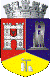 ROMÂNIAJUDEŢUL CLUJCONSILIUL LOCAL AL MUNICIPIULUI DEJStr. 1 Mai nr. 2, Tel.: 0264/211790*, Fax 0264/223260, E-mail: primaria@dej.ro